学院召开内部质量保证体系诊断与改进工作第二次调度会为进一步推进学院内部质量保证体系诊断与改进工作，5月10日上午，学院在行政楼四楼会议室召开了质量诊改工作第二次调度会。党委委员副院长刘秀峰、党委委员质量管理办公室主任王珂、各部门负责人及专项工作组组长参加了此次会议。 会上，王珂主任、吴晓彪主任对第一次质量诊改上交材料的情况进行了通报说明，指出了修改意见，祝思华副处长并对第二次材料提交工作做了具体说明和要求。 刘秀峰副院长对于下一步的诊改工作提出了几点建议：一是提高认识，高度重视诊改工作；二是明确职责与任务，按时保质的上交材料，对未按时完成任务的单位部门要进行通报批评；三是强化时间观念，高效率高质量地完成材料上交工作；四是要组织好材料上报工作具体人员安排，任务到人，责任到人；五是进一步完善各职能部门的管理制度，不断提高工作质量和工作效率。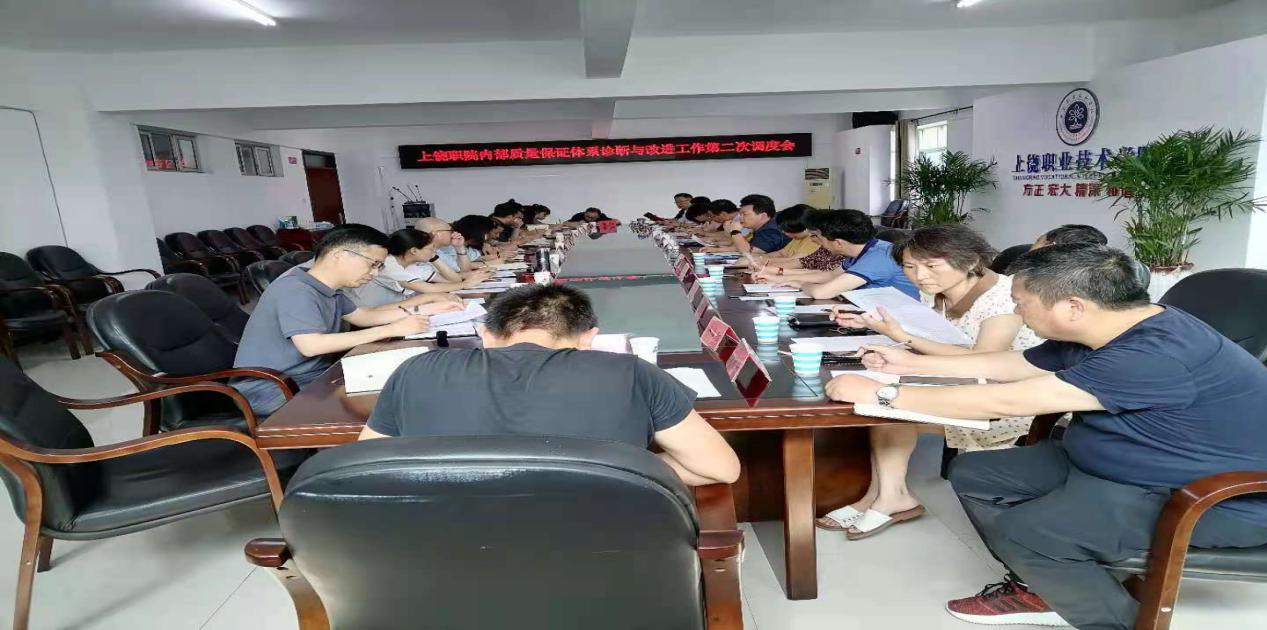 